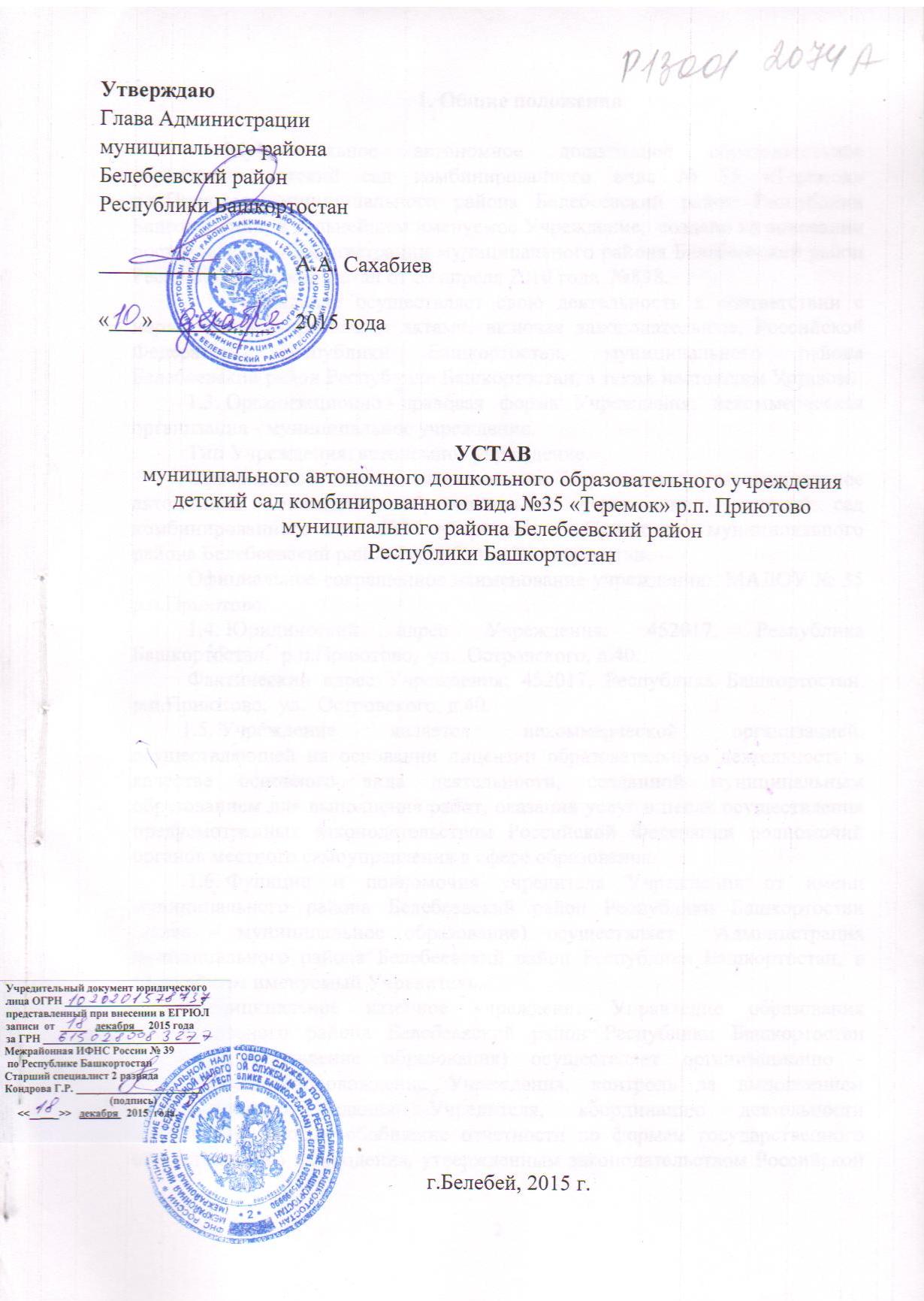 1. Общие положения1.1. Муниципальное автономное дошкольное образовательное учреждение детский сад комбинированного вида № 35 «Теремок» р.п.Приютово муниципального района Белебеевский район Республики Башкортостан, в дальнейшем именуемое Учреждение,  создано на основании постановления Администрации муниципального района Белебеевский район Республики Башкортостан от 29 апреля 2010 года  №898. 1.2. Учреждение осуществляет свою деятельность в соответствии с нормативными правовыми актами, включая законодательные, Российской Федерации, Республики Башкортостан, муниципального района Белебеевский район Республики Башкортостан, а также настоящим Уставом.	1.3. Организационно - правовая форма Учреждения: некоммерческая организация - муниципальное учреждение.	Тип Учреждения: автономное учреждение.	Официальное полное наименование Учреждения:  муниципальное автономное дошкольное образовательное учреждение  детский сад комбинированного вида №35 «Теремок» р.п.Приютово  муниципального района Белебеевский район Республики Башкортостан.	Официальное сокращенное наименование учреждения:  МАДОУ № 35 р.п.Приютово.1.4. Юридический адрес Учреждения: 452017, Республика Башкортостан,  р.п.Приютово,  ул.  Островского, д.40.Фактический адрес Учреждения: 452017, Республика Башкортостан,  р.п.Приютово,  ул.  Островского, д.40.         1.5. Учреждение является некоммерческой организацией, осуществляющей на основании лицензии образовательную деятельность в качестве основного вида деятельности, созданной муниципальным образованием для выполнения работ, оказания услуг в целях осуществления предусмотренных законодательством Российской Федерации полномочий органов местного самоуправления в сфере образования.1.6. Функции и полномочия учредителя Учреждения от имени муниципального района Белебеевский район Республики Башкортостан (далее - муниципальное образование) осуществляет  Администрация муниципального района Белебеевский район Республики Башкортостан, в дальнейшем именуемый Учредитель.Муниципальное казенное учреждение Управление образования муниципального района Белебеевский район Республики Башкортостан  (далее – Управление образования) осуществляет организационно - методическое сопровождение Учреждения, контроль за выполнением муниципального задания Учредителя, координацию деятельности Учреждения, сбор и обобщение отчетности по формам государственного статистического наблюдения, утвержденным законодательством Российской Федерации, а также формам отчетности, утвержденным Учредителем,  в пределах своей компетенции. 	1.7. Учреждение является юридическим лицом, создается и регистрируется в соответствии с законодательством Российской Федерации, имеет печать со своим наименованием, угловой штамп, бланки и другие реквизиты.1.8. Учреждение вправе от своего имени приобретать и осуществлять имущественные и личные неимущественные права, нести обязанности, быть истцом и ответчиком в суде.	1.9. Учреждение отвечает по своим обязательствам имуществом, находящимся у него на праве оперативного управления, за исключением недвижимого имущества и особо ценного движимого имущества, закрепленных за ним Учредителем или приобретенных Учреждением за счет средств, выделенных ему Учредителем на приобретение этого имущества.	1.10. Муниципальное образование не несет ответственности по обязательствам Учреждения.  Учреждение не отвечает по обязательствам муниципального образования.1.11. Муниципальное задание для Учреждения формируется и утверждается Учредителем в соответствии с видами деятельности, отнесенными настоящим Уставом к основной деятельности. 	Учреждение  осуществляет в соответствии с муниципальным заданием и (или) обязательствами перед страховщиком по обязательному социальному страхованию деятельность, связанную с выполнением работ, оказанием услуг.	1.11.1. Учреждение не вправе отказаться от выполнения муниципального задания.	1.11.2. Условия и порядок формирования муниципального задания, и порядок финансового обеспечения выполнения этого задания, определяются Учредителем.	1.12. Кроме муниципального задания и обязательств Учреждение по своему усмотрению вправе выполнять работы, оказывать услуги, относящиеся к его основной деятельности, для граждан и юридических лиц за плату и на одинаковых при оказании однородных услуг условиях в порядке, установленном федеральными законами.	Учреждение вправе осуществлять отдельные виды деятельности лишь постольку, поскольку это служит достижению целей, ради которых оно создано, и соответствующую этим целям, при условии, что такая деятельность указана в настоящем Уставе.	1.13. Учреждение осуществляет в порядке, определенном Администрацией муниципального образования, полномочия органа местного самоуправления по исполнению публичных обязательств перед физическими лицами, подлежащих исполнению в денежной форме.1.14. Учреждение в соответствии с законодательством Российской Федерации вправе участвовать в создании образовательных объединений в форме ассоциаций или союзов. Указанные образовательные объединения создаются в целях развития и совершенствования образования и действуют в соответствии со своими уставами.1.15. Медицинское  обслуживание  воспитанников Учреждения обеспечивается медицинским персоналом, закрепленным государственным бюджетным учреждением здравоохранения Республики Башкортостан Белебеевская центральная районная больница за Учреждением на основании безвозмездного договора и несущим наряду с администрацией и педагогическими работниками Учреждения ответственность за здоровье и физическое развитие детей, проведение профилактических, оздоровительных мероприятий, соблюдение санитарно-гигиенических норм, режима и обеспечения качества питания.Учреждение предоставляет помещение с соответствующими условиями для работы медицинского персонала, осуществляет контроль их работы в целях охраны и укрепления здоровья детей и работников Учреждения.1.16. Учреждение самостоятельно организует питание воспитанников Учреждения в групповых помещениях в соответствии с санитарно-эпидемиологическими требованиями к организации питания.	1.17. Учреждение обеспечивает гарантированное  сбалансированное пятиразовое питание воспитанников в соответствии с их возрастом и временем пребывания в Учреждении по нормам СанПиН.  	1.18. Питание  детей  в Учреждении  осуществляется  в соответствии с примерным меню, рассчитанным не менее чем на 2 недели, с учетом рекомендуемых  среднесуточных норм питания в дошкольных учреждениях, рекомендованных организациями,  прошедшими экспертизу соответствия требованиям СанПиН в ФГУЗ «Центр гигиены и эпидемиологии в Республике Башкортостан», на основании Положения об организации горячего питания и утвержденным приказом руководителя Учреждения.1.19. В Учреждении не допускается создание организационных структур политических партий, общественно-политических и религиозных движений и организаций (объединений) и осуществление их деятельности. 1.20. Учреждение  не имеет филиалов, представительств.2. Цели, предмет и виды деятельности Учреждения2.1. Учреждение создано в целях реализации прав граждан на образование, гарантии общедоступности и бесплатности дошкольного образования.	Учреждение осуществляет свою деятельность в соответствии с целями и предметом деятельности, определенными в соответствии с федеральными законами, федеральным государственным образовательным стандартом дошкольного образования, иными нормативными правовыми актами и настоящим Уставом.2.2. Основными целями Учреждения являются:	2.2.1. Формирование общей культуры личности воспитанников на основе усвоения содержания  образовательной программы, составленной с учётом примерных общеобразовательных программ дошкольного образования, обеспечивающих реализацию федерального государственного образовательного стандарта дошкольного образования, их адаптации к жизни в обществе.	2.2.2. Направленность образовательного процесса на воспитание  в духе любви к Родине и уважения к культурно-историческому наследию своего народа и своей страны, на развитие его творческих способностей и формирование основ его социально ответственного поведения в обществе и в семье.  2.2.3. Воспитание с учетом возрастных категорий детей гражданственности, трудолюбия, уважения к правам и свободам человека, любви к окружающей природе, Родине, семье.	2.2.4. Обеспечение духовно-нравственного развития воспитанников на основе их приобщения к базовым общечеловеческим и семейным ценностям, своей этнической, конфессиональной, социальной группы.	2.2.5.  Формирование здорового образа жизни.	2.2.6. Развитие потребности в реализации собственных творческих способностей.  2.2.7. Обеспечение социально-педагогической поддержки становления и развитие высоконравственного, ответственного, инициативного и компетентного гражданина России.2.3. Предметом деятельности Учреждения является реализация основной общеобразовательной программы дошкольного образования, присмотр и уход за детьми в соответствии с муниципальным заданием Учредителя. 2.4. Для осуществления поставленных целей Учреждение осуществляет следующие виды экономической деятельности:2.4.1. Дошкольное образование (предшествующее начальному общему образованию);2.4.2. Предоставление социальных  услуг без обеспечения проживания;2.4.3. Прочая деятельность в области спорта;2.4.4. Физкультурно - оздоровительная деятельность.2.4.5. Деятельность столовых при предприятиях и учреждениях.2.4.6. Дополнительная образовательная деятельность.	2.5. Основной деятельностью Учреждения признается деятельность, непосредственно направленная на достижение целей, ради которых Учреждение создано. 	2.6. При осуществлении приносящей доход деятельности Учреждение руководствуется действующим законодательством, регулирующим данную деятельность.2.7. Учреждение может реализовывать дополнительные образовательные программы и оказывать дополнительные образовательные услуги (на договорной основе),  а также лечебно-профилактические, оздоровительные дополнительные услуги, если они соответствуют уставным целям.2.8. Доходы от платных дополнительных образовательных услуг, лечебно-профилактических, оздоровительных дополнительных услуг поступают в  самостоятельное распоряжение Учреждения  и используются им для достижения уставных целей.	2.9. Учредитель Учреждения не имеет права на получение доходов от осуществления Учреждением платных дополнительных образовательных услуг, лечебно-профилактических, оздоровительных дополнительных услуг.	 2.10. Платные дополнительные образовательные услуги не могут быть оказаны вместо образовательной деятельности, финансовое обеспечение,  которого осуществляет Учредитель в виде субсидий из бюджета муниципального образования и иных не запрещенных федеральными законами источников.	В противном случае средства, заработанные посредством такой деятельности, изымаются Учредителем в бюджет муниципального образования.Учреждение вправе обжаловать указанное действие Учредителя в суде.2.11. Вопросы, касающиеся платных дополнительных образовательных услуг, лечебно-профилактических, оздоровительных дополнительных услуг, регламентируются  локальными актами Учреждения.2.11.1. Положение о платных дополнительных образовательных услугах, лечебно-профилактических, оздоровительных дополнительных услугах, должностные инструкции для работников, принимающих участие в оказании таких услуг, формы договоров  с работниками и получателями платных услуг, соглашения со сторонними организациями разрабатываются Учреждением и утверждаются педагогическим советом Учреждения;2.11.2. Сметы доходов и расходов по каждому виду платных дополнительных образовательных услуг, лечебно-профилактических, оздоровительных дополнительных услуг составляются и утверждаются в установленном порядке;2.11.3. Приказы  об организации платных дополнительных образовательных услуг, лечебно-профилактических, оздоровительных дополнительных услуг с указанием работников Учреждения и (или) сторонних организаций, участвующих в оказании конкретного вида платных услуг, издаются руководителем Учреждения.2.12. Учреждение имеет право за рамками образовательной  программы   дошкольного образования оказывать следующие платные дополнительные образовательные услуги, лечебно-профилактические, оздоровительные дополнительные услуги:2.12.1. лечебно-профилактические, оздоровительные дополнительные услуги: 1) массаж;2) фитотерапия;3) физиотерапия; 4) ароматерапия;5) лечебная физкультура;6) занятия в бассейне.2.12.2. обучение по дополнительным образовательным программам:1) компьютерной грамотности;2) иностранному языку;3) краеведческой деятельности;изобразительной деятельности;театрализованной деятельности;разным видам конструирования;7)  чтению.2.12.3. кружки, секции, группы по развитию творческих способностей воспитанников:формирование певческих навыков;игре на музыкальных инструментах;хореографии;художественной и спортивной гимнастике;спортивным единоборствам;игре в шахматы;обучению фотографированию, кино-, видео- и радиолюбительскому делу, кройке и шитью, вязанию, домоводству;эколого - валеологической деятельности;9) иные виды деятельности, развивающие творческие способности воспитанников.2.12.4. создание групп по адаптации воспитанников к условиям дошкольной жизни (до поступления в школу, если ребенок не посещал дошкольное образовательное учреждение).      2.12.5. иные услуги:организация группы выходного дня;группы кратковременного пребывания;прогулочной группы;консультативно-профилактическая работа по психоречевой коррекции;5)  другие виды услуг по запросам населения. 2.12.6. иные дополнительные образовательные услуги за плату, не противоречащие законодательству и муниципальным правовым актам. 2.13. Учреждение имеет право привлекать сторонние организации для оказания платных лечебно - профилактических и оздоровительных дополнительных услуг, а также имеющих лицензии на образовательную деятельность, платных дополнительных образовательных услуг.2.14. Оплата дополнительных образовательных услуг, лечебно-профилактических, оздоровительных дополнительных услуг производится по установленной форме в кредитных организациях. Сбор наличных денежных средств в Учреждении запрещается.2.15. При осуществлении отдельных видов деятельности, указанных в настоящем Уставе, Учреждение вправе привлекать для осуществления своих функций на договорной основе юридических и физических лиц, приобретать или арендовать основные средства за счет имеющихся у него финансовых ресурсов, за исключением случаев установленных законодательством.2.16. Учредитель вправе приостановить отдельные виды деятельности Учреждения, если они идут в ущерб образовательной деятельности, финансовое обеспечение которого осуществляет Учредитель в виде субсидий из бюджета муниципального образования и иных не запрещенных федеральными законами источников.2.17. Право Учреждения осуществлять деятельность, на которую в соответствии с законодательством требуется специальное разрешение - лицензия, возникает у Учреждения с момента ее получения или в указанный в ней срок и прекращается по истечении срока ее действия, если иное не установлено законодательством. 3. Компетенция Учредителя3.1. К компетенции Учредителя в области управления Учреждением относятся:1) установление муниципального задания для Учреждения в соответствии с предусмотренной настоящим Уставом основной деятельностью и финансовое обеспечение выполнения этого задания;2) утверждение Устава Учреждения, внесение в него изменений;3) рассмотрение и одобрение предложений руководителя Учреждения о создании и ликвидации филиалов Учреждения, об открытии и закрытии его представительств;         4) реорганизация и ликвидация Учреждения, а также изменение его типа;5) утверждение передаточного акта или разделительного баланса;6) назначение ликвидационной комиссии и утверждение промежуточного и окончательного ликвидационных балансов;	7) назначение руководителя Учреждения и прекращение его полномочий, а также заключение и прекращение трудового договора с ним;8) рассмотрение и одобрение предложений руководителя Учреждения о совершении сделок с имуществом Учреждения в случаях, если в соответствии с Федеральным законом «Об автономных учреждениях» для совершения таких сделок требуется согласие Учредителя;9) назначение членов Наблюдательного совета Учреждения или досрочное прекращение их полномочий;10) созыв заседания Наблюдательного совета Учреждения, в том числе в обязательном порядке первого заседания Наблюдательного совета Учреждения в десятидневный срок после создания Учреждения, а также первого заседания нового состава Наблюдательного совета Учреждения в десятидневный срок после его избрания;11) определение средства массовой информации, в котором Учреждение ежегодно обязано опубликовывать отчеты о своей деятельности и об использовании закрепленного за ним имущества;12)  осуществление контроля за деятельностью Учреждения, сбор и обобщение отчетности по формам государственного статистического наблюдения, утвержденным законодательством Российской Федерации, а также формам отчетности, утвержденным Учредителем;13) решение иных, предусмотренных Федеральным законом «Об автономных учреждениях» и другими федеральными законами, вопросов.4. Органы управления Учреждения4.1. Органами управления Учреждения являются Наблюдательный совет Учреждения, руководитель Учреждения, педагогический совет Учреждения, общее собрание работников Учреждения.4.2. Коллегиальные органы управления Учреждения создаются и действуют в соответствии с настоящим Уставом и положениями об этих органах, утвержденными Учреждением.5. Наблюдательный совет Учреждения	5.1. Наблюдательный совет Учреждения (далее - Наблюдательный совет) создается в составе 5 членов (не менее чем пять и не более чем одиннадцать членов).5.2. В состав Наблюдательного совета входят:представители Учредителя – 2 человека;представители Комитета по управлению собственностью Министерства земельных и имущественных отношений Республики Башкортостан по Белебеевскому району и городу Белебею - 1 человек;представители общественности – 1 человек;представители работников Учреждения – 1 человек.5.3. Срок полномочий Наблюдательного совета составляет 5 лет.5.4. Одно и то же лицо может быть членом Наблюдательного совета неограниченное число раз.5.5. Членами Наблюдательного совета не могут быть:	5.5.1. Руководитель Учреждения и его заместители. Руководитель Учреждения участвует в заседаниях Наблюдательного совета Учреждения с правом совещательного голоса;5.5.2. Лица, имеющие неснятую или непогашенную судимость.5.6. Учреждение не вправе выплачивать членам Наблюдательного совета вознаграждение за выполнение ими своих обязанностей, за исключением компенсации документально подтвержденных расходов, непосредственно связанных с участием в работе Наблюдательного совета.5.7. Полномочия члена Наблюдательного совета могут быть прекращены досрочно:по просьбе члена Наблюдательного совета;в случае невозможности исполнения членом Наблюдательного совета своих обязанностей по состоянию здоровья или по причине его отсутствия в месте нахождения Учреждения в течение четырех месяцев;в случае привлечения члена Наблюдательного совета к уголовной ответственности.5.8. Полномочия члена Наблюдательного совета, являющегося представителем Учредителя или Комитета по управлению собственностью Министерства земельных и имущественных отношений Республики Башкортостан по Белебеевскому району и городу Белебею и состоящего с этим органом в трудовых отношениях:	1) прекращаются досрочно в случае прекращения трудовых отношений;	2) могут быть прекращены досрочно по представлению Учредителя или Комитета по управлению собственностью Министерства земельных и имущественных отношений Республики Башкортостан по Белебеевскому району и городу Белебею.5.9. Вакантные места, образовавшиеся в Наблюдательном совете в связи со смертью или с досрочным прекращением полномочий его членов, замещаются на оставшийся срок полномочий Наблюдательного совета.5.10. Председатель Наблюдательного совета избирается на срок полномочий Наблюдательного совета членами Наблюдательного совета из их числа простым большинством голосов от общего числа голосов членов Наблюдательного совета.5.11. Председатель Наблюдательного совета организует работу Наблюдательного совета, созывает его заседания, председательствует на них и организует ведение протокола.5.12. Секретарь Наблюдательного совета избирается на срок полномочий Наблюдательного совета членами  Наблюдательного совета простым большинством голосов от общего числа голосов членов Наблюдательного совета.5.13. Секретарь Наблюдательного совета отвечает за подготовку заседаний Наблюдательного совета, ведение протокола заседания и достоверность отраженных в нем сведений, а также осуществляет рассылку извещений о месте и сроках проведения заседания. Извещения о проведении заседания и иные материалы должны быть направлены членам Наблюдательного совета не позднее, чем за три дня до проведения заседания.5.14. Наблюдательный совет в любое время вправе переизбрать своего председателя.5.15. В отсутствие председателя Наблюдательного совета его функции осуществляет старший по возрасту член Наблюдательного совета, за исключением представителя работников автономного учреждения.5.16. К компетенции Наблюдательного совета относится рассмотрение:1) предложений Учредителя или руководителя Учреждения о внесении изменений в настоящий Устав;2) предложений Учредителя или руководителя Учреждения о создании и ликвидации филиалов Учреждения, об открытии и закрытии его представительств;3) предложений Учредителя или руководителя Учреждения о реорганизации или ликвидации Учреждения;4) предложений Учредителя или руководителя Учреждения об изъятии имущества, закрепленного за Учреждением на праве оперативного управления;5) предложений руководителя Учреждения об участии Учреждения в других юридических лицах, в том числе о внесении денежных средств и иного имущества в уставный (складочный) капитал других юридических лиц или передаче такого имущества иным образом другим юридическим лицам в качестве учредителя или участника;6) проекта плана финансово-хозяйственной деятельности Учреждения;7) по представлению руководителя Учреждения проектов отчетов о деятельности Учреждения и об использовании его имущества, об исполнении плана финансово-хозяйственной деятельности и годовой бухгалтерской отчетности Учреждения;8) предложений руководителя Учреждения о совершении сделок по распоряжению имуществом, которым в соответствии с Федеральным законом «Об автономных учреждениях» Учреждение не вправе распоряжаться самостоятельно;9) предложений руководителя Учреждения  о совершении крупных сделок;10) предложений руководителя Учреждения о совершении сделок, в которых имеется заинтересованность;11) предложений руководителя Учреждения о выборе кредитных организаций, в которых Учреждение может открыть банковские счета;12) вопросов проведения аудита годовой бухгалтерской отчетности Учреждения и утверждения аудиторской организации.5.17. По вопросам, указанным в подпунктах 1- 4 и 8 пункта 5.16 настоящего Устава, Наблюдательный совет дает рекомендации. Учредитель принимает по этим вопросам решения после рассмотрения рекомендаций Наблюдательного совета.5.18. По вопросу, указанному в подпункте 6 пункта 5.16 настоящего Устава, Наблюдательный совет дает заключение, копия которого направляется Учредителю. По вопросам, указанным в подпунктах 5 и 11 пункта 5.16 настоящего Устава, Наблюдательный совет автономного учреждения дает заключение. Руководитель Учреждения  принимает по этим вопросам решения после рассмотрения заключений Наблюдательного совета.5.19. Документы, представляемые в соответствии с подпунктом 7 пункта 5.16 настоящего Устава, утверждаются Наблюдательным советом. Копии указанных документов направляются Учредителю.5.20. По вопросам, указанным в подпунктах 9, 10 и 12 пункта 5.16 настоящего Устава, Наблюдательный совет принимает решения, обязательные для руководителя Учреждения.5.21. Рекомендации и заключения по вопросам, указанным в подпунктах 1 - 8 и 11 пункта 5.16 настоящего Устава, даются большинством голосов от общего числа голосов членов Наблюдательного совета.5.22. Решения по вопросам, указанным в подпунктах 9 и 12 пункта 5.16 настоящего Устава, принимаются Наблюдательным советом большинством в две трети голосов от общего числа голосов членов Наблюдательного совета.5.23. Решение по вопросу, указанному в подпункте 10 пункта 5.16 настоящего Устава, принимается Наблюдательным советом в порядке, установленном частями 1 и 2 статьи 17 Федерального закона «Об автономных учреждениях».5.24. Вопросы, относящиеся к компетенции Наблюдательного совета, не могут быть переданы на рассмотрение других органов Учреждения.5.25. По требованию Наблюдательного совета или любого из его членов руководитель и другие органы Учреждения обязаны в двухнедельный срок представить информацию по вопросам, относящимся к компетенции Наблюдательного совета.5.26. Заседания Наблюдательного совета проводятся по мере необходимости, но не реже одного раза в квартал.5.27. Заседание Наблюдательного совета созывается его председателем по собственной инициативе, по требованию Учредителя, члена Наблюдательного совета или руководителя Учреждения.5.28. Секретарь Наблюдательного совета не позднее, чем за 10 дней до проведения заседания Наблюдательного совета уведомляет его членов о времени и месте проведения заседания.5.29. В заседании Наблюдательного совета вправе участвовать руководитель Учреждения. Иные приглашенные председателем Наблюдательного совета лица могут участвовать в заседании, если против их присутствия не возражает более чем одна треть от общего числа членов Наблюдательного совета.5.30. Заседание Наблюдательного совета является правомочным, если все члены Наблюдательного совета извещены о времени и месте его проведения и на заседании присутствуют более половины членов Наблюдательного совета. Передача членом Наблюдательного совета своего голоса другому лицу не допускается.5.31. В случае отсутствия по уважительной причине на заседании Наблюдательного совета члена Наблюдательного совета его мнение может быть представлено в письменной форме и учтено Наблюдательным советом в ходе проведения заседания при определении наличия кворума и результатов голосования, а также при принятии решений Наблюдательным советом путем проведения заочного голосования. Указанный в настоящем пункте порядок не может применяться при принятии решений по вопросам, предусмотренным подпунктами 9 и 10 пункта 5.16 настоящего Устава.5.32. Каждый член Наблюдательного совета имеет при голосовании один голос. В случае равенства голосов решающим является голос председателя Наблюдательного совета.5.33. Первое заседание Наблюдательного совета после его создания, а также первое заседание нового состава Наблюдательного совета созывается по требованию Учредителя. Первое заседание нового состава Наблюдательного совета созывается в десятидневный срок после его избрания по требованию Учредителя автономного учреждения. До избрания председателя Наблюдательного совета на таком заседании председательствует старший по возрасту член Наблюдательного совета.6. Руководитель Учреждения	6.1. Заведующий (далее - руководитель Учреждения) осуществляет свою деятельность на основании заключенного с Учредителем (работодателем) или иным лицом, уполномоченным исполнять обязанности представителя нанимателя (работодателя), срочного трудового договора, срок которого определяется Учредителем согласно Трудовому кодексу Российской Федерации.6.2. К компетенции руководителя Учреждения относятся вопросы осуществления текущего руководства деятельностью Учреждения, за исключением вопросов, отнесенных законодательством или настоящим Уставом к компетенции Учредителя, Наблюдательного совета или иным органам Учреждения. Руководитель Учреждения осуществляет текущее руководство деятельностью Учреждения и подотчетен в своей деятельности Учредителю, Наблюдательному совету и педагогическому совету Учреждения.	6.3. Руководитель Учреждения действует от имени Учреждения без доверенности, представляет его интересы на территории муниципального образования и за ее пределами, совершает сделки от ее имени, представляет Наблюдательному совету годовую бухгалтерскую отчетность для утверждения,    утверждает штатное расписание Учреждения, план его финансово-хозяйственной деятельности, внутренние документы, регламентирующие деятельность Учреждения, издает приказы и дает указания, обязательные для исполнения всеми работниками Учреждения.6.4. Планирует, организует и контролирует образовательный процесс, отвечает за качество и эффективность работы Учреждения. 6.5. Распоряжается в установленном порядке имуществом Учреждения и обеспечивает рациональное использование финансовых средств. 6.6. Несет ответственность за результаты деятельности Учреждения перед Учредителем и Управлением образования в пределах его компетенции и переданных полномочий. 6.7. Обеспечивает соблюдение правил и нормативных требований охраны труда, противопожарной безопасности, санитарно-гигиенического и противоэпидемического режимов. 6.8. Несет ответственность за ведение воинского учета, бронирование работников учреждения - граждан, пребывающих в запасе. 6.9. Несет ответственность за ведение учета и хранения архивных документов. 6.10. В установленном федеральными законами порядке определяет тарифы на выполнение работ, оказание услуг, относящиеся к его основной деятельности, для граждан и юридических лиц за плату и на одинаковых при оказании однородных услуг условиях, и на иные виды деятельности, не установленные органами местного самоуправления муниципального образования. 6.11. Утверждает годовой план воспитательно-образовательной работы Учреждения. 6.12. В установленном порядке обеспечивает обязательное ежегодное опубликование Учреждения отчетов о своей деятельности и об использовании закрепленного за ним имущества в определенных Учредителем средствах массовой информации. 	6.13. Обеспечивает обязательное ведение бухгалтерского учета, представление бухгалтерской отчетности и статистической отчетности в порядке, установленном законодательством Российской Федерации.	6.14. Обеспечивает предоставление Учреждения информации о своей деятельности в органы государственной статистики, налоговые органы, иные органы и лицам в соответствии с законодательством Российской Федерации и настоящим  Уставом.	6.15. Обеспечивает предоставление Учредителю и общественности ежегодного отчета о поступлении и расходовании финансовых и материальных средств, а также отчета о результатах самооценки деятельности Учреждения (самообследования).	6.16. Обеспечивает функционирование системы внутреннего мониторинга качества образования в Учреждения.	6.17. Обеспечивает создание и ведение официального сайта образовательного учреждения в сети Интернет.	6.18. Обеспечивает открытость  и общедоступность  информационных ресурсов, содержащих достоверную и актуальную информацию о деятельности Учреждения, обеспечивает доступ к таким ресурсам посредством размещения их в информационно-телекоммуникационных сетях, в т. ч. на официальном сайте Учреждения в сети Интернет в соответствии с перечнем сведений, установленных федеральным законодательством.	Предоставление информации, ее размещение на официальных государственных и региональных сайтах в информационно-телекоммуникационной сети «Интернет», а также ведение этих сайтов осуществляются в порядке, установленном соответствующими уполномоченными государственными и республиканскими органами.7. Педагогический совет Учреждения7.1. Педагогический совет Учреждения является постоянно действующим органом управления Учреждения для рассмотрения основных вопросов образовательного процесса. Членами педагогического совета являются все педагогические работники       Учреждения, а также иные работники Учреждения, чья деятельность связана с содержанием и организацией образовательного процесса, председателем педагогического совета является руководитель Учреждения. 	На заседания педагогического совета могут приглашаться представители общественных организаций, родители (законные представители) воспитанников. Ежегодно один из педагогических работников или воспитателей Учреждения избирается секретарем педагогического совета. Члены педагогического совета пользуются одинаковыми правами в решении обсуждаемых вопросов.7.2. Полномочия педагогического совета Учреждения:           1) разрабатывает и утверждает образовательную программу и по согласованию с Учредителем программу развития Учреждения;	2) использование и совершенствование методов обучения и воспитания, образовательных технологий, электронного обучения;	3) обсуждает и производит выбор различных вариантов содержания образования, форм, методов воспитательно-образовательного процесса и способов их реализации;4) обсуждает содержание дополнительных образовательных программ и иных услуг, в том числе за плату; 5) содействует привлечению финансовых  ресурсов для обеспечения деятельности и развития Учреждения;6) утверждает положения о платных дополнительных образовательных услугах, лечебно-профилактических, оздоровительных дополнительных услуг, должностные инструкции для работников, принимающих участие в оказании таких услуг, формы договоров  с работниками и получателями платных услуг, формы договоров с работниками и получателями платных услуг, соглашения со сторонними организациями;7) организует работу по повышению квалификации педагогических работников;	8) организует проведение самообследования, обеспечение функционирования внутренней системы оценки качества образования;9) рассматривает жалобы и заявления родителей (законных представителей) на действия (бездействие) педагогического и административного персонала Учреждения; 10) заслушивает отчет руководителя Учреждения по итогам учебного года; 11) осуществляет контроль за соблюдением здоровых и безопасных условий обучения и воспитания в Учреждении; 12) осуществляет анализ и дает оценку деятельности Учреждения;13) утверждает положение о педагогическом совете Учреждения.7.3. Заседания педагогического совета проводятся в соответствии с планом работы Учреждения, но не реже четырех раз в течение учебного года. Педагогический совет правомочен принимать решения, если на его заседании присутствует не менее двух третей педагогических работников, и если за него проголосовало более половины присутствующих педагогов. Решения педагогического совета являются рекомендательными для коллектива Учреждения. 7.4. Решения педагогического совета, утвержденные приказом руководителя  Учреждения, являются обязательными для исполнения. 7.5. Вопросы, относящиеся к деятельности педагогического совета Учреждения, не урегулированные настоящим Уставом, регламентируются положением о педагогическом совете Учреждения. 8. Общее собрание работников Учреждения8.1. Общее собрание работников Учреждения является органом общественного самоуправления в Учреждении, который включает в себя всех работников Учреждения. 8.2. Полномочия общего собрания работников Учреждения: 1) принимает решение о необходимости заключения коллективного договора; 2)  образовывает орган общественной работы - Совет трудового коллектива - для ведения коллективных переговоров с администрацией Учреждения по вопросам заключения, изменения, дополнения коллективного договора и контроля за его выполнением;3) принимает  коллективный договор; 4) заслушивает ежегодный отчет о выполнении коллективного договора; 5) определяет численность и срок полномочий комиссии по трудовым спорам Учреждения, избирает ее членов; 6) выдвигает коллективные требования работников Учреждения и избирает полномочных представителей для участия в разрешении коллективного трудового спора; 7) принимает решение о забастовке и выборе органа, возглавляющего забастовку; 8) рассматривает предложения об изменении и дополнении локальных актов и других документов, регламентирующих организацию образовательного процесса; 9) рассматривает предложения о внесении изменений в Устав Учреждения, разрабатывает и принимает Устав Учреждения в новой редакции и представляет в установленном порядке на утверждение Учредителю.8.3. Общее собрание работников действует бессрочно, формируется из всех работников Учреждения в соответствии со списочным составом на момент проведения собрания8.4. Общее собрание работников Учреждения проводится по мере необходимости, но не реже 1 раза в год. Общее собрание работников Учреждения вправе принимать решение, если в его работе участвует не менее двух третей от общего числа работников Учреждения. Решение считается принятым, если за него проголосовало более половины присутствующих на собрании работников Учреждения. Процедура голосования определяется общим собранием. Для ведения собрания избираются председатель и секретарь. Ход собрания протоколируется. 9. Организация образовательной деятельности по образовательным программам дошкольного образования, присмотра и ухода за детьми9.1. Право на ведение образовательной деятельности и льготы, установленные законодательством Российской Федерации, возникают у Учреждения с момента выдачи ей лицензии.9.2. Участниками образовательной деятельности по образовательным программам дошкольного образования, присмотра и ухода за детьми в Учреждении являются воспитанники, их родители (законные представители),  педагогические работники.	9.3. Порядок комплектования Учреждения определяется Учредителем в соответствии с законодательством Российской Федерации.	9.4. Направление ребенка в Учреждение производится Управлением образования на основании заявления родителей (законных представителей) и оформляется путевкой установленного образца. Родители (законные представители) должны предоставить путевку руководителю Учреждения. 9.5. Путевка в Учреждение в первую очередь выдается детям, обладающим правом первоочередного предоставления мест в дошкольном учреждении, согласно законодательству и  муниципальным нормативным правовым актам.9.6. Прием в Учреждение оформляется приказом руководителя Учреждения и регламентируется правилами приема, которые не могут противоречить законодательству об образовании, Порядку организации и осуществления образовательной деятельности по основным общеобразовательным программам - образовательным программам дошкольного образования, настоящему Уставу.9.7. Дети с ограниченными возможностями здоровья, дети-инвалиды принимаются в Учреждение в группы компенсирующей, общеразвивающей, комбинированной и оздоровительной направленности при наличии условий для коррекционной работы, с согласия родителей (законных представителей)  ребенка и по заключению психолого-медико-педагогической комиссии.9.8. Родители (законные представители), имеющие право на первоочередное устройство ребенка в Учреждение, должны подтвердить наличие льготы копией документа при предъявлении подлинника (либо нотариально заверенной копией документа).9.9. При приеме ребенка в Учреждение заключается договор между  Учреждением  и родителями (законными представителями), включающим в себя взаимные права, обязанности и ответственность сторон, возникающие в  процессе  воспитания,  обучения,  развития,   присмотра,  ухода и оздоровления  детей,  длительность  пребывания  ребенка в Учреждении, а также расчет размера  платы,  взимаемой  с родителей (законных представителей) за содержание ребенка  в Учреждении, иные условия.           9.10. При приеме детей в Учреждение последнее обязано ознакомить родителей (законных представителей) с Уставом Учреждения, лицензией на право ведения образовательной деятельности, основными образовательными программами, реализуемыми этим Учреждением, и другими документами, регламентирующими организацию образовательного процесса, присмотр и уход за детьми.	9.11. Взимание платы за содержание детей в Учреждении, осуществляющее реализацию образовательных программам дошкольного образования, присмотр и уход за детьми, производится в соответствии с законодательством Российской Федерации, муниципальными нормативными правовыми актами. 	9.12. Место за ребенком сохраняется на время:	болезни ребенка;	пребывания в условиях карантина;	санаторно-курортного лечения;	отпуска и временного отсутствия родителей (законных представителей) по уважительным причинам (болезнь, командировка, прочее);	в летний период, сроком до 75 дней, вне зависимости от продолжительности отпуска родителей (законных представителей);	иных случаев по семейным обстоятельствам по заявлению родителей (законных представителей) на разумный срок, продолжительность которого определяется сторонами, без учета его в списочном составе Учреждения.	9.13. Учреждение имеет право отчислить ребенка до истечения срока договора:	 при наличии медицинского заключения о состоянии здоровья ребенка, препятствующем его дальнейшему пребыванию в Учреждении;	в иных случаях, предусмотренных договором между руководителем Учреждения и родителями (законными представителями) в соответствии с законодательством.	9.14. Правила приема в  Учреждение  устанавливаются в  части, не  урегулированной  законодательством  об  образовании, нормативными правовыми актами муниципального образования и настоящим Уставом, самостоятельно.9.15. Вопросы, относящиеся к правилам приема детей в Учреждение, не урегулированные настоящим Уставом, регламентируются Положением о порядке формирования очередности и комплектования муниципальных дошкольных образовательных учреждений муниципального образования, утвержденным Учредителем.	9.16. Количество групп в Учреждении определяется Учредителем исходя из их предельной наполняемости.	Порядок комплектования детьми Учреждения:В Учреждение принимаются дети от 1,5 до 6,5 лет.	Количество детей в группах Учреждения общеразвивающей направленности определяется исходя из расчета площади групповой (игровой) комнаты - для групп раннего возраста (до 3-х лет) не менее  квадратных на 1 ребенка и для дошкольного возраста (от 3-х до 7-ми лет) - не менее  квадратных на одного ребенка.	9.17. Образовательная деятельность по образовательным программам дошкольного образования в Учреждении осуществляется в группах.	9.18. Группы Учреждения имеют общеразвивающую, комбинированную и компенсирующую направленность.	9.19. В группах общеразвивающей направленности осуществляется реализация образовательной программы дошкольного образования.9.20. В группах комбинированной направленности осуществляется совместное образование здоровых детей и детей с ограниченными возможностями здоровья в соответствии с образовательной программой дошкольного образования, адаптированной для детей с ограниченными возможностями здоровья с учетом особенностей их психофизического развития, индивидуальных возможностей, обеспечивающей коррекцию нарушений развития и социальную адаптацию воспитанников с ограниченными возможностями здоровья.В группах компенсирующей направленности осуществляется реализация адаптированной образовательной программы дошкольного образования для детей с ограниченными возможностями здоровья с учетом особенностей их психофизического развития, индивидуальных возможностей, обеспечивающей коррекцию нарушений развития и социальную адаптацию воспитанников с ограниченными возможностями здоровья.	9.21. В Учреждении могут быть организованы:	группы детей раннего возраста без реализации образовательной программы дошкольного образования, обеспечивающие развитие, присмотр, уход и оздоровление воспитанников в возрасте от 2 месяцев до 3 лет;	группы по присмотру и уходу без реализации образовательной программы дошкольного образования для воспитанников в возрасте от 2 месяцев до 7 лет. В группах по присмотру и уходу обеспечивается комплекс мер по организации питания и хозяйственно-бытового обслуживания детей, обеспечению соблюдения ими личной гигиены и режима дня;	семейные дошкольные группы с целью удовлетворения потребности населения в услугах дошкольного образования в семьях. Семейные дошкольные группы могут иметь общеразвивающую направленность или осуществлять присмотр и уход за детьми без реализации образовательной программы дошкольного образования.9.22. Режим работы Учреждения и длительность пребывания в нем детей регламентируется Положением о режиме работы Учреждения. Допускается посещение детьми Учреждения по индивидуальному графику (с кратковременным пребыванием) в пределах режима работы Учреждения.	По запросам родителей (законных представителей) возможна организация работы групп также в выходные и праздничные дни.По запросам родителей (законных представителей) возможна организация работы групп круглосуточного пребывания. 	9.23. Режим дня и организация воспитательно-образовательного процесса в Учреждении соответствует возрастным особенностям детей, способствует  их гармоничному развитию, и осуществляется в соответствии с СанПиН 2.4.1.3049-13. 	9.24. В Учреждении образовательная деятельность осуществляется на русском языке.	9.25. Образовательные программы дошкольного образования самостоятельно разрабатываются и утверждаются Учреждением в соответствии с федеральным государственным образовательным стандартом дошкольного образования и с учетом Примерной основной  образовательной  программы дошкольного образования. 9.26. Для осуществления воспитательно-образовательного процесса Учреждение в установленном порядке разрабатывает  и утверждает приказом руководителя Учреждения  годовой план и расписание организованной образовательной деятельности.9.27. Учреждение устанавливает максимальный объем нагрузки детей во время занятий в соответствии с санитарными правилами и нормативами.10. Структура финансовой и хозяйственной деятельности Учреждения	10.1. Имущество Учреждения закрепляется за ним на праве оперативного управления. Учреждение отвечает по своим обязательствам имуществом, находящимся у него на праве оперативного управления, за исключением недвижимого имущества и особо ценного движимого имущества, закрепленных за ним Учредителем или приобретенных Учреждением за счет средств, выделенных ему Учредителем на приобретение этого имущества.	Решение учредителя об отнесении имущества к категории особо ценного движимого имущества принимается одновременно с принятием решения о закреплении указанного имущества за автономным учреждением или о выделении средств на его приобретение.10.2. Земельный участок, необходимый для выполнения Учреждением своих уставных задач, предоставляется ему на праве постоянного (бессрочного) пользования.	10.3. Собственником имущества является муниципальное образование.10.4. Учреждение  в отношении закрепленного за ним имущества осуществляет права пользования и распоряжения им в пределах, установленных законодательством.	10.5. Объекты культурного наследия (памятники истории и культуры) народов Российской Федерации, культурные ценности, природные ресурсы (за исключением земельных участков), ограниченные для использования в гражданском обороте или изъятые из гражданского оборота, закрепляются за Учреждением на условиях и в порядке, которые определяются федеральными законами и иными нормативными правовыми актами Российской Федерации.	10.6. При передаче объектов недвижимого имущества, правоустанавливающие документы на которые были оформлены после дня вступления в силу Федерального закона от 21 июля 1997 года № 122-ФЗ «О государственной регистрации прав на недвижимое имущество и сделок с ним», в оперативное управление Учреждения, создаваемого в соответствии с Федеральным законом «Об автономных учреждениях», государственная регистрация права собственности муниципального образования на указанные объекты в случае, если такая регистрация ранее не проводилась, осуществляется одновременно с государственной регистрацией права оперативного управления Учреждения.10.7. Учреждение не вправе без согласия Учредителя распоряжаться недвижимым имуществом и особо ценным движимым имуществом, закрепленными за ним Учредителем или приобретенными Учреждением за счет средств выделенных ему Учредителем на приобретение этого имущества.10.8. Остальным имуществом, за исключением указанного в пункте 10.7. настоящего Устава, в том числе недвижимым, Учреждение вправе распоряжаться самостоятельно, если иное не предусмотрено законодательством.10.9. Источниками финансового и материально-технического обеспечения деятельности Учреждения являются:имущество, закрепляемое за ним на праве оперативного управления;	финансовое обеспечение муниципального задания для Учреждения, сформированного и утвержденного Учредителем в соответствии с видами деятельности, отнесенными настоящим Уставом к основной деятельности,  и иных целей, осуществляемого в виде субсидий из соответствующего бюджета бюджетной системы Российской Федерации и иных не запрещенных федеральными законами источников;	финансовое обеспечение осуществления Учреждением полномочий органа местного самоуправления по исполнению публичных обязательств;	средства, полученные от выполнения муниципальных или государственных заказов в рамках заключенных муниципальных или государственных контрактов; доходы от выполнения работ, оказания услуг; 	средства, полученные от продажи имущества или сдачи его в аренду с учетом требований,  установленным Учредителем относительно процедуры продажи либо сдачи в аренду имущества;	инвестиционные доходы: доходы по банковским депозитам, от сделок с ценными бумагами, участия в капитале других юридических лиц; добровольные имущественные взносы и пожертвования;иные источники, не запрещенные законодательством.10.10. Имущество и средства Учреждения отражаются на его балансе и используются для достижения целей, определенных настоящим Уставом.Недвижимое имущество, закрепленное за Учреждением,  приобретенное за счет средств, выделенных ему Учредителем на приобретение этого имущества, а также находящееся у Учреждения особо ценное движимое имущество подлежат обособленному учету в установленном порядке.10.11. Средства от деятельности, приносящей доходы, а также средства, полученные в результате пожертвований российских и иностранных юридических и физических лиц, и приобретенное за счет этих средств имущество поступают в самостоятельное распоряжение Учреждения и учитываются на отдельном балансе.10.12. Учреждение вправе вносить денежные средства и иное имущество в уставный (складочный) капитал других юридических лиц или иным образом передавать это имущество другим юридическим лицам в качестве их учредителя или участника только с согласия Учредителя, за исключением объектов, предметов и документов, установленных Федеральным законом «Об автономных учреждениях».10.13. Учреждение  использует закрепленное за ним имущество и имущество, приобретенное на средства, выделенные ему Учредителем, исключительно для целей и видов деятельности, закрепленных в настоящем Уставе.10.14. Учреждение  ведет налоговый учет, оперативный бухгалтерский учет и статистическую отчетность о результатах хозяйственной и иной деятельности в порядке, установленном законодательством.10.15. Учреждение ежегодно представляет Учредителю расчеты расходов на содержание недвижимого имущества и особо ценного движимого имущества, закрепленных за Учреждением Учредителем или приобретенных Учреждением  за счет средств, выделенных ему Учредителем на приобретение такого имущества, расходов на уплату налогов, в качестве объекта налогообложения по которым признается соответствующее имущество, в том числе земельные участки, с учетом мероприятий, направленных на развитие автономных учреждений, перечень которых определяется Учредителем.10.16. В случае сдачи в аренду с согласия Учредителя недвижимого имущества или особо ценного движимого имущества, закрепленных за Учреждением Учредителем или приобретенных Учреждением за счет средств, выделенных ему Учредителем на приобретение такого имущества, финансовое обеспечение содержания такого имущества Учредителем не осуществляется.	10.17. Учреждению запрещается совершение сделок, возможными последствиями которых является отчуждение или обременение имущества, закрепленного за Учреждением, или имущества, приобретенного за счет средств, выделенных этим Учреждением Учредителем, за исключением случаев, если совершение таких сделок допускается федеральными законами.	10.18. Учреждение, созданное на базе имущества, находящегося в муниципальной собственности, вправе открывать счета в кредитных организациях и (или) лицевые счета в финансовом органе муниципального образования.	10.18.1. Учредитель вправе заключать соглашения об открытии Учреждением лицевых счетов в территориальных органах Федерального казначейства.	10.18.2. Открытие и ведение лицевых счетов Учреждению в территориальных органах Федерального казначейства осуществляется в порядке, установленном Федеральным казначейством.	10.18.3. Открытие и ведение лицевых счетов Учреждения в финансовом органе муниципального образования осуществляется в порядке, установленном финансовым органом муниципального образования.	10.18.4. Проведение кассовых операций со средствами Учреждения, которому открыты лицевые счета в соответствии с пунктами 10.18.2. и 10.18.3. настоящего Устава, осуществляется от имени и по поручению Учреждения территориальными органами Федерального казначейства, финансовым органом муниципального образования в порядке, установленном соответственно Федеральным казначейством, финансовым органом муниципального образования, в пределах остатка средств, отраженных на соответствующем лицевом счете.11. Права и обязанности участников образовательной деятельности по образовательным программам дошкольного образования, присмотра и ухода за детьми	11.1. Участниками образовательного процесса в Учреждении являются: воспитанники, педагогические работники Учреждения, родители (законные представители) воспитанников. Отношения между участниками образовательного процесса регулируются настоящим Уставом и локальными актами Учреждения, утвержденными руководителем Учреждения.	11.2. Все участники образовательного процесса обязаны осуществлять свою деятельность на основе уважения человеческого достоинства, прав личности на собственное мнение и свободное развитие, заботиться о сохранности и развитии учебно-материальной базы, соблюдать режим работы Учреждения, выполнять настоящий Устав.	11.3. Права и обязанности участников образовательного процесса регламентированы Федеральным законом «Об образовании в Российской Федерации», Трудовым кодексом   Российской Федерации и другими нормативными правовыми актами, регулирующими  особенности взаимоотношений отдельных участников образовательного процесса.12. Порядок принятия локальных актов Учреждения	12.1. Деятельность Учреждения регламентируется настоящим Уставом, приказами и распоряжениями руководителя Учреждения, решениями, протоколами, правилами, штатным расписанием, положениями, инструкциями, порядками, планами, графиками, регламентами и (или) иными локальными нормативными актами. 	Учреждение принимает локальные нормативные акты, содержащие нормы, регулирующие образовательные отношения (далее - локальные нормативные акты), в пределах своей компетенции в соответствии с законодательством Российской Федерации в порядке, установленным настоящим Уставом.	12.2. Учреждение  принимает локальные нормативные акты по основным вопросам организации и осуществления образовательной деятельности, в том числе правила приема воспитанников, режим занятий воспитанников, порядок и основания перевода, отчисления и восстановления воспитанников, порядок оформления возникновения, приостановления и прекращения отношений между Учреждением и родителями (законными представителями) воспитанников.	12.3. Локальные нормативные акты принимаются педагогическим советом Учреждения и (или) руководителем Учреждения в соответствии со своей компетенцией, установленной настоящим Уставом.В случаях, предусмотренных настоящим Уставом, принятие локальных нормативных актов руководителем Учреждения допускается при условии предварительного согласования с педагогическим советом Учреждения.12.4. Локальные нормативные акты общего собрания работников и педагогического совета Учреждения издаются в виде решений, которыми могут приниматься (утверждаться) положения, правила, порядки, регламенты, образовательные программы, иные локальные нормативные акты.Принятые (утвержденные) общим собранием работников или педагогическим советов локальные нормативные акты объявляются и вводятся в действие приказом руководителя Учреждения.12.5. Локальные нормативные акты руководителя Учреждения издаются в форме распорядительных документов (приказов, распоряжений), которыми могут утверждаться и (или) вводиться в действие положения, правила, порядки, инструкции, регламенты, иные локальные нормативные акты. 12.6. При принятии локальных нормативных актов, затрагивающих права воспитанников и работников Учреждения, учитывается мнение по вопросам ведения органов управления Учреждения, указанных в пункте 4.1 настоящего Устава, представительных органов родителей (законных представителей) воспитанников (при наличии таких представительных органов),  а также в порядке и в случаях, которые предусмотрены трудовым законодательством, представительных органов работников Учреждения (при наличии таких представительных органов).	12.7. Нормы локальных нормативных актов, ухудшающие положение воспитанников или работников Учреждения по сравнению с установленным законодательством об образовании, трудовым законодательством положением либо принятые с нарушением установленного порядка, не применяются и подлежат отмене Учреждением.	12.8. Локальные акты не могут противоречить настоящему Уставу Учреждения  и действующему  законодательству. 13. Порядок внесения изменений и дополнений в настоящий Устав13.1. Изменения в настоящий Устав вносятся в установленном порядке на основании предложений Учредителя, руководителя Учреждения, общего собрания работников Учреждения, рассматриваются Наблюдательным советом Учреждения и утверждаются Учредителем.	13.2. Изменения и дополнения, вносимые в настоящий Устав, или Устав Учреждения в новой редакции, подлежат государственной регистрации.	13.3. Государственная регистрация изменений и дополнений, вносимых в настоящий Устав, или Устав Учреждения в новой редакции, осуществляется в установленном порядке.	13.4. Изменения и дополнения, вносимые в настоящий Устав, или Устав Учреждения в новой редакции, вступают в силу с момента их государственной регистрации.14 . Реорганизация и ликвидация Учреждения14.1. Учреждение может быть реорганизовано в случаях и в порядке, предусмотренных Гражданским кодексом Российской Федерации, Федеральным законом «Об автономных учреждениях», иными федеральными законами и нормативными правовыми актами муниципального образования.14.2. Реорганизация Учреждения может быть осуществлена в форме:	слияния двух или нескольких учреждений;	присоединения к Учреждению одного учреждения или нескольких учреждений соответствующей формы собственности;	разделения Учреждения на два учреждения или несколько учреждений соответствующей формы собственности;	выделения из Учреждения одного учреждения или нескольких учреждений соответствующей формы собственности.14.3. Учреждение может быть реорганизовано в форме слияния или присоединения, если участники указанного процесса созданы на базе имущества одного и того же собственника.14.4. Учреждение может быть ликвидировано по основаниям и в порядке, которые предусмотрены Гражданским кодексом Российской Федерации, законом Российской Федерации «Об образовании в Российской Федерации», Федеральным законом «Об автономных учреждениях», иными федеральными законами и нормативными правовыми актами муниципального образования.14.5. Требования кредиторов ликвидируемого Учреждения удовлетворяются за счет имущества, на которое в соответствии с Федеральным законом «Об автономных учреждениях» может быть обращено взыскание.14.6. Имущество Учреждения, оставшееся после удовлетворения требований кредиторов, а также имущество, на которое в соответствии с федеральными законами не может быть обращено взыскание по обязательствам Учреждения, передается ликвидационной комиссией в казну муниципального образования.  14.7. В случае прекращения деятельности Учреждения Учредитель обеспечивает перевод воспитанников с согласия родителей (законных представителей) в другие учреждения соответствующего типа.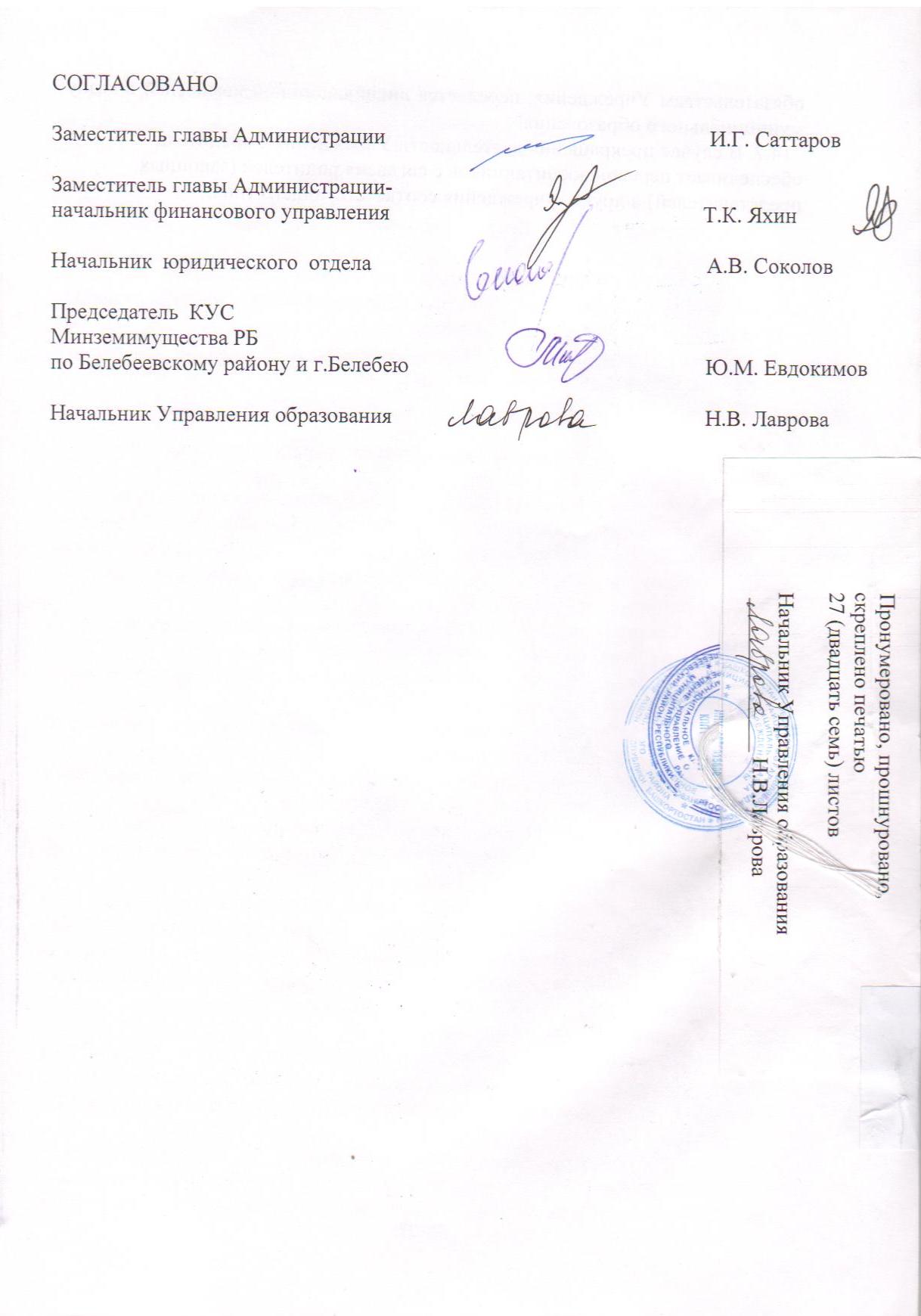 